TEGLICA  S  CVIJETOM  ZA  MAMUUZ  ČESTITKU  KOJU SI  NAPRAVIO  NA  LIKOVNOM  DANAS  ĆEŠ  NA  TEHNIČKOM  OSLIKATI  TEGLICU  I U  NJU  POSADITI  CVIJET.  TO  ĆEŠ  POKLONITI  MAMI  ZA  MAJČIN DAN.POTREBAN  PRIBOR : GLINENA  TEGLICA (ILI STAKLENKA OD KISELINE)                                       TEMPERE,  KIST, POSUDA  ZA  VODU  I  ZA  BOJE                                       NOVINSKI  PAPIR                                       ZEMLJA  I  CVIJET  KOJI  ĆEŠ  POSADITI                                       FLOMASTERI,  PAPIR,  ŠTAPIĆ, LJEPILOOVIM  POKLONOM  POKAZAT  ĆEŠ  MAMI  KOLIKO  JU  VOLIŠ.NA   STOL  RAŠIRI  NOVINE  DA  GA  ZAŠTITIŠ  OD  PRLJANJA.  UZMI  GLINENU  TEGLICU  ZA  CVIJEĆE  ILI  STAKLENKU (AKO  NEMAŠ  GLINENU).  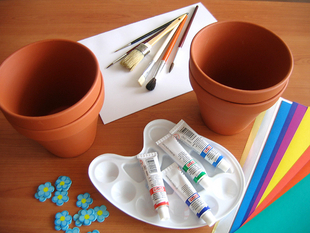 BOJOM  KOJU  MAMA  NAJVIŠE  VOLI  OBOJI  CIJELU  TEGLICU. PREMAŽI  TEGLICU  2-3  PUTA  KAKO  BI SE  BOLJE  PRIMILA  I  LJEPŠE  IZGLEDALA,  ALI  NEKA  SE  SVAKI  PUT  BOJA  OSUŠI.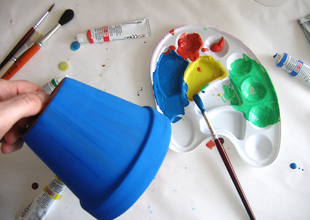 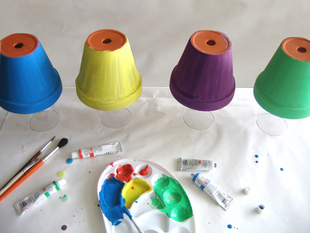 SAD  MOŽEŠ UKRASITI  TEGLICU.  NA  TEMELJNU  BOJU  NACRTAJ  NEKOM  DRUGOM  BOJOM  CVIJEĆE,  TOČKICE,  SRCE…ILI  ZALIJEPI  NEKI  GOTOVI  UKRAS  AKO  GA  IMAŠ  KOD  KUĆE.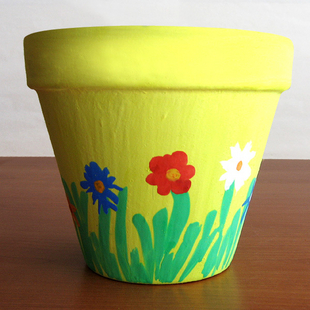 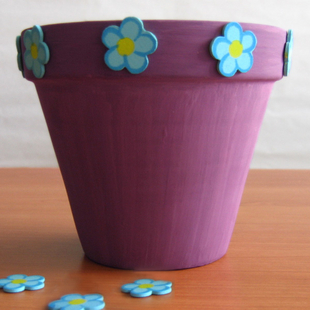 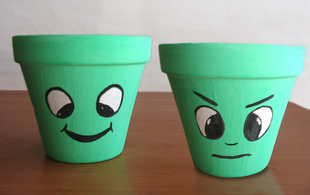 KAD  SE  BOJA  OSUŠILA PAŽLJIVO  U  TEGLICU  STAVI  ZEMLJU  I U NJU  POSADI  CVIJET – PAZI DA  TEGLICU  NE  ZAPRLJAŠ. 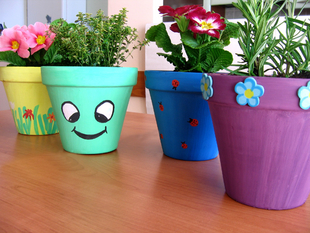 NA  MALOM  PAPIRU  NAPIŠI  FLOMASTEROM  PORUKU („MAMA, VOLIM TE!“  ILI  „MAMA, HVALA TI  ZA  SVE“…). TU  PORUKU  ZALIJEPI  NA  ŠTAPIĆ  I  ZAPIKNI  U  ZEMLJU. U  NEDJELJU  MAMI  PREDAJ  CVIJET  I  ČESTITAJ  JOJ MAJČIN DAN.